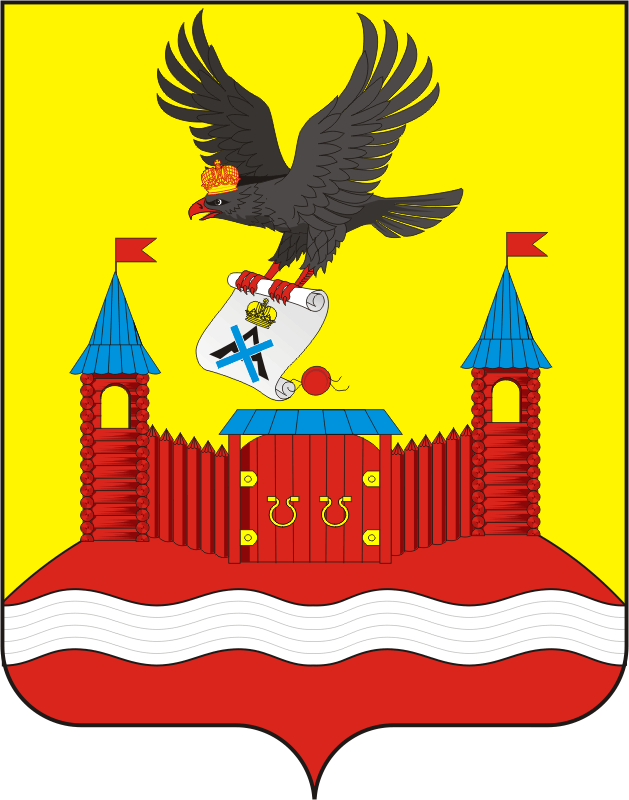 АДМИНИСТРАЦИЯ НОВОЧЕРКАССКОГО СЕЛЬСОВЕТАСАРАКТАШСКОГО РАЙОНА ОРЕНБУРГСКОЙ ОБЛАСТИП О С Т А Н О В Л Е Н И Е _________________________________________________________________________________________________________09.11.2023                                           с. Новочеркасск                                      № 81 -пО внесении изменений в постановление администрации муниципального образования Новочеркасский сельсовет Саракташского района Оренбургской области от 01.11.2022  № 64-п В соответствии с Бюджетным кодексом Российской Федерации, Федеральным законом от 06.10.2003 №131-ФЗ «Об общих принципах организации местного самоуправления в Российской Федерации», постановлением администрации муниципального образования Новочеркасский сельсовет от 01.11.2022 № 63-п «Об утверждении Порядка разработки, реализации и оценки эффективности муниципальных программ муниципального образования Новочеркасский сельсовет Саракташского района Оренбургской области», руководствуясь Уставом муниципального образования Новочеркасский сельсовет1. Внести изменения в постановление администрации Новочеркасского сельсовета Саракташского района Оренбургской области от 01.11.2022 № 64-п «Об утверждении муниципальной программы «Реализация муниципальной политики на территории муниципального образования Новочеркасский сельсовет Саракташского района Оренбургской области»» (далее - Постановление):1.1. Приложение к Постановлению изложить в новой редакции (Приложение к  настоящему постановлению).2. Установить, что в ходе реализации Программы отдельные мероприятия могут уточняться, а объемы их финансирования корректироваться с учетом утвержденных расходов местного бюджета. 3.Контроль за выполнением настоящего постановления оставляю за собой.4. Настоящее постановление вступает в силу после его обнародования и подлежит размещению на официальном сайте администрации Новочеркасского сельсовета.Глава сельсовета                                                                          Н.Ф. СуюндуковРазослано: прокурору района, финансовый отдел администрации Саракташского района, официальный сайт, в дел  Приложение к постановлениюНовочеркасского сельсовета от  09.11.2023 г.  № 81-пПаспорт муниципальной программы Новочеркасского сельсоветаРеализация муниципальной политики на территории муниципального образования Новочеркасский сельсовет Саракташского района Оренбургской области(наименование муниципальной программы)Стратегические приоритеты развития муниципальной программыМестное самоуправление в Российской Федерации составляет одну из основ конституционного строя. Его значение в политической системе российского общества определяется тем, что это тот уровень власти, который наиболее приближен к населению, им формируется и ему непосредственно подконтролен, решает вопросы удовлетворения основных жизненных потребностей населения. Эффективное местное самоуправление является одним из условий социально-экономического развития муниципального образования, повышения качества жизни населения, повышения доверия населения к власти.Осуществление органами местного самоуправления своих полномочий и функций определяется, прежде всего, тремя факторами:- состоянием системы органов местного самоуправления, их функционально-должностной структурой;- состоянием кадрового состава и, прежде всего, профессионализмом работников органов местного самоуправления;- наличием инструментов и способов взаимодействия населения и органов местного самоуправления.Помимо своих полномочий, муниципальное образование Новочеркасский сельсовет осуществляет выполнение части переданных полномочий Российской Федерации по осуществлению первичного воинского учета органами местного самоуправления поселений.Муниципальное образование Новочеркасский сельсовет (далее – МО) передает часть полномочий по обеспечению услугами организаций культуры и библиотечного обслуживания жителей сельсовета муниципальному району по вопросам:- организации библиотечного обслуживания населения, комплектования и обеспечения сохранности библиотечных фондов библиотек сельсовета;- создание условий для организации досуга и обеспечения жителей сельсовета услугами организаций культуры;- сохранения, использования и популяризации объектов культурного наследия (памятников истории и культуры), находящихся в собственности поселения, охрана объектов культурного наследия (памятников истории и культуры) местного (муниципального) значения, расположенных на территории сельсовета;- создание условий для развития местного традиционного народного художественного творчества, участия в сохранении, возрождении и развитии народного художественных промыслов в сельсовете.На территории сельсовета проживает 2869 человек. Численность населения в трудоспособном возрасте по состоянию на 01.01.2022 года составляет 1593 человек, число домовладений 1057, число населённых пунктов 6. Протяженность автомобильных дорог общего пользования составляет 24,9.Основными направлениями деятельности администрации сельсовета являются: - мобилизация доходных источников местного бюджета;- повышение эффективности расходования бюджетных средств;- обеспечение выполнения части, переданных органами власти другого уровня, полномочий;- обеспечение деятельности аппарата управления;- реализация намеченных мероприятий по капитальному ремонту, ремонту дорог и их содержанию;- благоустройство территории и др.В 2021 году на территории муниципального образования Новочеркасский сельсовет Саракташского района Оренбургской области реализованы следующие проекты: Капитальный ремонт кровли в Новочеркасском СДК Саракташского района Оренбургской области, контракт заключен 09.03.2021 с ИП ПУЛАТОВ САБИРЖОН АБДУСАЛАМОВИЧ на сумму 2836364.93 руб., период выполнения работ 15.05.21-31.07.21 (в рамках национального проекта «Культура»), Финансирование: федеральный бюджет 1 520 600 руб., областной бюджет 506 870 руб., местный бюджет 645 894,93 руб., средства спонсора 163 000 руб.;Благоустройство территории кладбища в поселке Правобережный Саракташского района Оренбургской области, контракт заключен 02.03.2021 с ОБЩЕСТВО С ОГРАНИЧЕННОЙ ОТВЕТСТВЕННОСТЬЮ "ЭРА" на сумму 924445.74 руб., период выполнения работ 01.06.21-31.07.21 (в рамках инициативного бюджетирования), Финансирование: областной бюджет – 591 839руб., средства населения 118 367,80 руб., средства спонсора – 86 702,53 руб., средства депутатского корпуса 12 000 руб., средства местного бюджета 115 536,41 руб.Ремонт асфальтобетонного покрытия ул. Мельникова от дома №1 до дома № 31 «а» и ул. Озерная от дома №2 до дома №30 село Новочеркасск Саракташского района Оренбургской области, контракт заключен с ГОСУДАРСТВЕННОЕ УНИТАРНОЕ ПРЕДПРИЯТИЕ ОРЕНБУРГСКОЙ ОБЛАСТИ "ОРЕНБУРГРЕМДОРСТРОЙ", сумма контракта 2491808.00  (период выполнения работ 01.07.2021-31.07.2021), Финансирование: областной бюджет 2000 000 руб., местный бюджет – 491 808 руб.   Оказание услуг (осуществление действий), направленных на энергосбережение и повышение энергетической эффективности использования энергетических ресурсов на цели наружного (уличного) освещения объектов муниципального образования Новочеркасский сельсовет Саракташского района Оренбургской области заключен контракт на сумму 3 480 012 (три миллиона четыреста восемьдесят тысяч двенадцать) рублей 97 копеек руб. с ОБЩЕСТВО С ОГРАНИЧЕННОЙ ОТВЕТСТВЕННОСТЬЮ "ЕЭС-ГАРАНТ", контракт заключен сроком на 7 лет.В 2022г. на территории муниципального образования Новочеркасский сельсовет Саракташского района Оренбургской области реализованы следующие проектыВ рамках реализации приоритетного проекта развития общественной инфраструктуры, основанных на местных инициативах 09 марта  был заключен муниципальный контракт с Общество с ограниченной ответственностью «Эра» на выполнение работ: «Устройство ограждения кладбища пос. Правобережный Саракташского района Оренбургской области» (01.06.2022-15.07.2022)  на сумму 825 000,00 руб.;Финансирование: областной бюджет – 495 311,74 руб., средства населения 99 045,98 руб., средства спонсора 99 045,98 руб., средства местного бюджета -99 045,98 руб.;депутатские средства – 32 550,32«Ремонт асфальтобетонного покрытия ул. Победы в селе Новочеркасск Саракташского района Оренбургской области» - сумма контракта 3 026 228,40 с Государственное унитарное предприятие Оренбургской области «Оренбургремдорстрой» (15.05.2022-15.07.2022)Финансирование: областной бюджет – 2 000 000,00 руб., средства районного бюджета – 800 000,00 руб., средства местного бюджета - 226 228,40 руб.;В 2023г. на территории муниципального образования Новочеркасский сельсовет Саракташского района Оренбургской области реализованы следующие проекты:1. «Ремонт асфальтобетонного покрытия ул. Мусы Джалиля от ул. Центральная до дома №12 в с. Новочеркасск Саракташского района Оренбургской области» сумма проекта 1 492 993,12 руб. Финансирование: областной бюджет – 1433273,07 руб., местный бюджет – 59720,05 руб. Ввод мощностей: протяженность участка ., площадь 2. «Ремонту асфальтобетонного покрытия ул. Мельникова от дома №3 по ул. Центральная до дома №30 по ул. Мельникова в с. Новочеркасск Саракташского района Оренбургской области» 1233659,29 руб. Финансирование: областной бюджет – 1184312,00 руб., местный бюджет – 49347,29 руб. Ввод мощностей: протяженность участка ., площадь .3. Инициативное бюджетирование. «Устройство ограждения кладбища с. Островное Саракташского района Оренбургской области» сумма проекта 1 214 134,27 руб. Финансирование: областной бюджет – 846 877,18 руб., местный бюджет – 197881,65 руб., население – 84687,72 руб., спонсоры – 84687,72 руб. Важную роль играют информатизация сферы управления, так как она не только повышает эффективность управления на всех его уровнях, но и позволяет повысить эффективность целенаправленной деятельности в других сферах.Для информирования населения создан официальный интернет - сайт муниципального образования Новочеркасский сельсовет Саракташского района Оренбургской области, на котором размещается информация о деятельности органов местного самоуправления. В соответствии с законодательством на сайте публикуются нормативные правовые акты, принятые главой сельского поселения, администрацией сельсовета и Советом депутатов муниципального образования.Основные приоритеты деятельности муниципального образования Новочеркасский сельсовет Саракташского района Оренбургской области (далее – администрации):- определение долгосрочной стратегии и этапов градостроительного планирования развития территории муниципального образования Новочеркасский сельсовет Саракташского района Оренбургской области;-повышение эффективности и результативности деятельности администрации;- исполнение полномочий по решению вопросов местного значения в соответствии с федеральными законами, законами Оренбургской области и муниципальными правовыми актами. - профилактика правонарушений и обеспечение общественной безопасности на территории сельсовета;- усиление системы противопожарной безопасности на территории муниципального образования Новочеркасский сельсовет Саракташского района Оренбургской области, создание необходимых условий для укрепления пожарной безопасности, снижение гибели, травматизма людей на пожарах, уменьшение материального ущерба от пожаров;- обеспечение свободы творчества и прав граждан на участие в культурной жизни.Цель Программы - создание условий для обеспечения устойчивого роста экономики и повышения эффективности управления в муниципальном образовании Новочеркасский сельсовет Саракташского района Оренбургской области.Показатели муниципальной программы Структура муниципальной программы Перечень мероприятий (результатов) муниципальной программыФинансовое обеспечение муниципальной программы за счет средств бюджета муниципального образования Новочеркасский сельсовет Саракташского района Оренбургской области и прогнозная оценка привлекаемых средств на реализацию муниципальной программыРесурсное обеспечение реализации муниципальной программы за счет налоговых и неналоговых расходовСведения о методике расчета показателя муниципальной программы Куратор муниципальной программы Суюндуков Нур ФаткулбаяновичОтветственный исполнитель муниципальной программы Администрация муниципального образования Новочеркасский сельсовет Саракташского района Оренбургской областиПериод реализации муниципальной программы 2023 – 2030 годаЦель муниципальной программыСоздание условий для обеспечения устойчивого роста экономики и повышения эффективности управления в муниципальном образовании Новочеркасский сельсоветНаправления (при необходимости)Направление 1 «Безопасность»Направление 2 «Дорожное хозяйство»Направление 3 «Благоустройство территории»Направление 4 «Жилищное хозяйство»Направление 5 «Коммунальное хозяйство»Направление 6 «Культура, физическая культура и массовый спорт»Направление 7 «Обеспечение реализации программы»Объемы бюджетных ассигнований муниципальной программы, в том числе по годам реализации Всего: 146762,018тыс. руб., в т. ч.:2023 год 21714,718 тыс. руб.;2024 год 18307,300 тыс. руб.;2025 год 17451,500 тыс. руб.;2026 год 17857,700 тыс. руб.;2027 год 17857,700 тыс. руб.;2028 год 17857,700 тыс. руб.;2029 год 17857,700 тыс. руб.;2030 год 17857,700 тыс. руб.;№ п/пНаименование показателяЕдиница измеренияБазовое значениеЗначения показателейЗначения показателейЗначения показателейЗначения показателейЗначения показателейЗначения показателейЗначения показателейЗначения показателейДокумент Ответственный за достижение показателя Связь с показателями национальных целейИнформационная система№ п/пНаименование показателяЕдиница измеренияБазовое значение20232024202520262027202820292030Документ Ответственный за достижение показателя Связь с показателями национальных целейИнформационная система12345678910111213141516Цель муниципальной программы Новочеркасского сельсовета «Создание условий для обеспечения устойчивого роста экономики и повышения эффективности управления в муниципальном образовании Новочеркасский сельсовет»Цель муниципальной программы Новочеркасского сельсовета «Создание условий для обеспечения устойчивого роста экономики и повышения эффективности управления в муниципальном образовании Новочеркасский сельсовет»Цель муниципальной программы Новочеркасского сельсовета «Создание условий для обеспечения устойчивого роста экономики и повышения эффективности управления в муниципальном образовании Новочеркасский сельсовет»Цель муниципальной программы Новочеркасского сельсовета «Создание условий для обеспечения устойчивого роста экономики и повышения эффективности управления в муниципальном образовании Новочеркасский сельсовет»Цель муниципальной программы Новочеркасского сельсовета «Создание условий для обеспечения устойчивого роста экономики и повышения эффективности управления в муниципальном образовании Новочеркасский сельсовет»Цель муниципальной программы Новочеркасского сельсовета «Создание условий для обеспечения устойчивого роста экономики и повышения эффективности управления в муниципальном образовании Новочеркасский сельсовет»Цель муниципальной программы Новочеркасского сельсовета «Создание условий для обеспечения устойчивого роста экономики и повышения эффективности управления в муниципальном образовании Новочеркасский сельсовет»Цель муниципальной программы Новочеркасского сельсовета «Создание условий для обеспечения устойчивого роста экономики и повышения эффективности управления в муниципальном образовании Новочеркасский сельсовет»Цель муниципальной программы Новочеркасского сельсовета «Создание условий для обеспечения устойчивого роста экономики и повышения эффективности управления в муниципальном образовании Новочеркасский сельсовет»Цель муниципальной программы Новочеркасского сельсовета «Создание условий для обеспечения устойчивого роста экономики и повышения эффективности управления в муниципальном образовании Новочеркасский сельсовет»Цель муниципальной программы Новочеркасского сельсовета «Создание условий для обеспечения устойчивого роста экономики и повышения эффективности управления в муниципальном образовании Новочеркасский сельсовет»Цель муниципальной программы Новочеркасского сельсовета «Создание условий для обеспечения устойчивого роста экономики и повышения эффективности управления в муниципальном образовании Новочеркасский сельсовет»Цель муниципальной программы Новочеркасского сельсовета «Создание условий для обеспечения устойчивого роста экономики и повышения эффективности управления в муниципальном образовании Новочеркасский сельсовет»Цель муниципальной программы Новочеркасского сельсовета «Создание условий для обеспечения устойчивого роста экономики и повышения эффективности управления в муниципальном образовании Новочеркасский сельсовет»Цель муниципальной программы Новочеркасского сельсовета «Создание условий для обеспечения устойчивого роста экономики и повышения эффективности управления в муниципальном образовании Новочеркасский сельсовет»Цель муниципальной программы Новочеркасского сельсовета «Создание условий для обеспечения устойчивого роста экономики и повышения эффективности управления в муниципальном образовании Новочеркасский сельсовет»1.Количество пожаров на территорииед.151212121212121215нетАдминистрация Новочеркасского сельсоветанет2.Количество погибших на пожарахчел000000000нетАдминистрация Новочеркасского сельсоветанет3.Количество мероприятий, проведенных ДНДед.164164164164164164164164164нетАдминистрация Новочеркасского сельсоветанет4.Доля застрахованных участников ДНД, от общего их количества%100100100100100100100100100нетАдминистрация Новочеркасского сельсоветанет5.Общая протяженность освещенных частей улиц, проездов, набережных на конец годакм24,924,924,924,924,924,924,924,924,9нетАдминистрация Новочеркасского сельсоветанет6.Протяженность автодорог общего пользования местного значения, находящихся в собственности муниципального образования на конец годакм24,924,924,924,924,924,924,924,924,9нетАдминистрация Новочеркасского сельсоветанет7.Доля дорог, в отношении которых проводился капитальный ремонт, ремонт от общего количества дорог в отчетном периоде%333333333нетАдминистрация Новочеркасского сельсоветанет8.Площадь благоустройства территории Новочеркасского сельского поселенияга562715627156271562715627156271562715627156271нетАдминистрация Новочеркасского сельсоветанет9.Количество спиленных и убранных сухостойных, больных и аварийных деревьевшт.100100100100100100100100100нетАдминистрация Новочеркасского сельсоветанет10.Количество высаженных деревьевшт.505050505050505050нетАдминистрация Новочеркасского сельсоветанет11.Количество обустроенных площадок ТКОшт.909532510нетАдминистрация Новочеркасского сельсоветанет12.Наличие документов территориального планирования (да – 1, нет – 0)ДаДаДаДаДаДаДаДаДанетАдминистрация Новочеркасского сельсоветанет13.Число культурно-массовых мероприятий, концертов, спектаклей, фестивалей, конкурсов, выступленийед.500500500500500500500500500нетАдминистрация Новочеркасского сельсоветанет14.Количество участников культурно - массовых мероприятийчел100010001000100010001000100010001000нетАдминистрация Новочеркасского сельсоветанет15.Количество посещений библиотекед.200200200200200200200200200нетАдминистрация Новочеркасского сельсоветанет16.Доля объектов культурного наследия, находящихся в удовлетворительном состоянии%000000000нетАдминистрация Новочеркасского сельсоветанет17.Число спортивных сооруженийшт.000000000нетАдминистрация Новочеркасского сельсоветанет18.Число спортивных мероприятийед.101010101010101010нетАдминистрация Новочеркасского сельсоветанет19Количество участников спортивных мероприятийчел505050505050505050нетАдминистрация Новочеркасского сельсоветанет20.Доля налоговых и неналоговых доходов местного бюджета в общем объеме собственных доходов бюджета муниципального образования%65	6565656565656565нетАдминистрация Новочеркасского сельсоветанет21.Утверждение бюджета на три года(да – 1, нет – 0)дададададададададанетАдминистрация Новочеркасского сельсоветанет22.Доля расходов бюджета, формируемых в рамках программ, в общем объеме расходов бюджета%999999999999999999нетАдминистрация Новочеркасского сельсоветанет23.Наличие просроченной кредиторской задолженности(да – 0, нет – 1)нетнетнетнетнетнетнетнетнетнетАдминистрация Новочеркасского сельсоветанет24.Доля жителей, вовлеченных в процесс выбора инициативных проектов в общей численности жителей населенных пунктов, на территории которых осуществлялся процесс выбора инициативных проектов%606060606060606060Приоритетный проект «Вовлечение жителей муниципальных образований Оренбургской области в процесс выбора и реализации инициативных проектов» Администрация Новочеркасского сельсоветанет25.Количество реализованных инициативных проектовшт. 111111111Приоритетный проект «Вовлечение жителей муниципальных образований Оренбургской области в процесс выбора и реализации инициативных проектов» Администрация Новочеркасского сельсоветанет№ п/пЗадачи структурного элементаКраткое описание ожидаемых эффектов от реализации задачи структурного элементаКраткое описание ожидаемых эффектов от реализации задачи структурного элементаКраткое описание ожидаемых эффектов от реализации задачи структурного элементаСвязь с показателями1233341.1.Комплекс процессных мероприятий «Безопасность»Комплекс процессных мероприятий «Безопасность»Комплекс процессных мероприятий «Безопасность»Комплекс процессных мероприятий «Безопасность»Комплекс процессных мероприятий «Безопасность»Ответственный за реализацию: Администрация Новочеркасского сельсоветаОтветственный за реализацию: Администрация Новочеркасского сельсоветаОтветственный за реализацию: Администрация Новочеркасского сельсоветаСрок реализации:Срок реализации:1.1.1.Задача 1: Обеспечение пожарной безопасности муниципального образования Снижение рисков и смягчение последствий пожаров на территории Новочеркасского сельсовета Снижение рисков и смягчение последствий пожаров на территории Новочеркасского сельсовета Снижение рисков и смягчение последствий пожаров на территории Новочеркасского сельсоветаКоличество пожаров на территории;Количество погибших на пожарах1.1.2Задача 2: Поддержка добровольных народных дружин (далее – ДНД)Привлечение населения к участию в охране общественного порядка;Профилактика правонарушений;Снижение риска получения вреда здоровью и жизни членов ДНДПривлечение населения к участию в охране общественного порядка;Профилактика правонарушений;Снижение риска получения вреда здоровью и жизни членов ДНДПривлечение населения к участию в охране общественного порядка;Профилактика правонарушений;Снижение риска получения вреда здоровью и жизни членов ДНДКоличество мероприятий, проведенных ДНДДоля застрахованных участников ДНД, от общего их количества2.2.Комплекс процессных мероприятий «Развитие дорожного хозяйства»Комплекс процессных мероприятий «Развитие дорожного хозяйства»Комплекс процессных мероприятий «Развитие дорожного хозяйства»Комплекс процессных мероприятий «Развитие дорожного хозяйства»Комплекс процессных мероприятий «Развитие дорожного хозяйства»Ответственный за реализацию: Администрация Новочеркасского сельсоветаОтветственный за реализацию: Администрация Новочеркасского сельсоветаОтветственный за реализацию: Администрация Новочеркасского сельсоветаСрок реализации: Срок реализации: 2.2.1.Задача 1: Улучшение транспортно-эксплуатационного состояния существующей сети автомобильных дорог местного значения, расположенных на территории Новочеркасского сельсовета и искусственных сооружений на нихПовышение технического уровня существующих автомобильных дорог общего пользования местного значения;Увеличение пропускной способности;Повышение технического уровня существующих автомобильных дорог общего пользования местного значения;Увеличение пропускной способности;Повышение технического уровня существующих автомобильных дорог общего пользования местного значения;Увеличение пропускной способности;Общая протяженность освещенных частей улиц, проездов, набережных на конец года;Протяженность автодорог общего пользования местного значения, находящихся в собственности муниципального образования на конец года;Доля дорог, в отношении которых проводился капитальный ремонт, ремонт от общего количества дорог в отчетном периоде3.3.Комплекс процессных мероприятий «Благоустройство территории Новочеркасского сельсовета»Комплекс процессных мероприятий «Благоустройство территории Новочеркасского сельсовета»Комплекс процессных мероприятий «Благоустройство территории Новочеркасского сельсовета»Комплекс процессных мероприятий «Благоустройство территории Новочеркасского сельсовета»Комплекс процессных мероприятий «Благоустройство территории Новочеркасского сельсовета»Ответственный за реализацию: Администрация Новочеркасского сельсоветаОтветственный за реализацию: Администрация Новочеркасского сельсоветаОтветственный за реализацию: Администрация Новочеркасского сельсоветаСрок реализации: Срок реализации: 3.3.1.Задача 1:Создание комфортной среды для проживания граждан в населенных пунктах Новочеркасского  сельсоветаудовлетворение потребностей населения в благоприятных условиях проживанияудовлетворение потребностей населения в благоприятных условиях проживанияудовлетворение потребностей населения в благоприятных условиях проживанияПлощадь благоустройства территории Новочеркасского сельсовета;Количество спиленных и убранных сухостойных, больных и аварийных деревьев;Количество высаженных деревьев;Количество обустроенных площадок ТКО3.3.2.Задача 2: Развитие системы градорегулированияопределение долгосрочной стратегии и этапов градостроительного развития территории поселения;определение условий формирования среды жизнедеятельности на основе комплексной оценки состояния поселенческой среды;определение ресурсного потенциала территории и рационального природопользования; создание условий для развития производственных сферопределение долгосрочной стратегии и этапов градостроительного развития территории поселения;определение условий формирования среды жизнедеятельности на основе комплексной оценки состояния поселенческой среды;определение ресурсного потенциала территории и рационального природопользования; создание условий для развития производственных сферопределение долгосрочной стратегии и этапов градостроительного развития территории поселения;определение условий формирования среды жизнедеятельности на основе комплексной оценки состояния поселенческой среды;определение ресурсного потенциала территории и рационального природопользования; создание условий для развития производственных сферНаличие документов территориального планирования;3.4.Комплекс процессных мероприятий «Развитие культуры, физической культура и массового спорта»Комплекс процессных мероприятий «Развитие культуры, физической культура и массового спорта»Комплекс процессных мероприятий «Развитие культуры, физической культура и массового спорта»Комплекс процессных мероприятий «Развитие культуры, физической культура и массового спорта»Комплекс процессных мероприятий «Развитие культуры, физической культура и массового спорта»Ответственный за реализацию: Администрация Новочеркасского сельсоветаОтветственный за реализацию: Администрация Новочеркасского сельсоветаОтветственный за реализацию: Администрация Новочеркасского сельсоветаОтветственный за реализацию: Администрация Новочеркасского сельсоветаСрок реализации:3.4.1.Задача 1: Создание и сохранение единого культурного пространства в муниципальном образованииповышение уровня нравственно-эстетического и духовного развития населения;сохранение преемственности и обеспечение условий долгосрочного развития культурных традицийповышение уровня нравственно-эстетического и духовного развития населения;сохранение преемственности и обеспечение условий долгосрочного развития культурных традицийповышение уровня нравственно-эстетического и духовного развития населения;сохранение преемственности и обеспечение условий долгосрочного развития культурных традицийЧисло культурно-массовых мероприятий, концертов, спектаклей, фестивалей, конкурсов, выступлений;Количество участников культурно - массовых мероприятий;Количество посещений библиотек;Число посетителей музейных учреждений;Доля объектов культурного наследия, находящихся в удовлетворительном состоянии;3.4.2Задача 2: Создание благоприятных условий для развития физической культуры и массового спорта в Новочеркасском сельсоветесохранение и улучшение физического и духовного здоровья населениясохранение и улучшение физического и духовного здоровья населениясохранение и улучшение физического и духовного здоровья населенияЧисло спортивных сооружений;Число спортивных мероприятий;Количество участников спортивных мероприятий;3.5.Комплекс процессных мероприятий «Обеспечение реализации программы»Комплекс процессных мероприятий «Обеспечение реализации программы»Комплекс процессных мероприятий «Обеспечение реализации программы»Комплекс процессных мероприятий «Обеспечение реализации программы»Комплекс процессных мероприятий «Обеспечение реализации программы»Ответственный за реализацию: Администрация Новочеркасского сельсоветаОтветственный за реализацию: Администрация Новочеркасского сельсоветаОтветственный за реализацию: Администрация Новочеркасского сельсоветаОтветственный за реализацию: Администрация Новочеркасского сельсоветаСрок реализации:3.5.1.Задача 1: Обеспечение деятельности органов местного самоуправления поселенияЭффективное и качественное выполнение органами местного самоуправления закрепленных за ними полномочийЭффективное и качественное выполнение органами местного самоуправления закрепленных за ними полномочийЭффективное и качественное выполнение органами местного самоуправления закрепленных за ними полномочийДоля налоговых и неналоговых доходов местного бюджета в общем объеме собственных доходов бюджета муниципального образования;Утверждение бюджета на три года;Доля расходов бюджета, формируемых в рамках программ, в общем объеме расходов бюджета;Наличие просроченной кредиторской задолженности;4.1.Приоритетный проект «Вовлечение жителей муниципальных образований Оренбургской области в процесс выбора и реализации инициативных проектов»Приоритетный проект «Вовлечение жителей муниципальных образований Оренбургской области в процесс выбора и реализации инициативных проектов»Приоритетный проект «Вовлечение жителей муниципальных образований Оренбургской области в процесс выбора и реализации инициативных проектов»Приоритетный проект «Вовлечение жителей муниципальных образований Оренбургской области в процесс выбора и реализации инициативных проектов»Приоритетный проект «Вовлечение жителей муниципальных образований Оренбургской области в процесс выбора и реализации инициативных проектов»Ответственный за реализацию: Администрация Новочеркасского сельсоветаОтветственный за реализацию: Администрация Новочеркасского сельсоветаСрок реализации: .Срок реализации: .Срок реализации: .4.1.1.Задача 1: Обеспечить вовлечение граждан в процедуры обсуждения и принятия бюджетных решений при определении приоритетных направлений расходования бюджетных средств Увеличение количества жителей, вовлеченных в процессы обсуждения и принятия бюджетных решений, общественного контроля их эффективности и результативности, путем ежегодной реализации не менее 30 инициативных проектов. Также будут улучшены условия проживания, влекущее снижение оттока населения из сельской местности, повысится бюджетная грамотность граждан и, как следствие, повысится уровень доверия к власти. Увеличение количества жителей, вовлеченных в процессы обсуждения и принятия бюджетных решений, общественного контроля их эффективности и результативности, путем ежегодной реализации не менее 30 инициативных проектов. Также будут улучшены условия проживания, влекущее снижение оттока населения из сельской местности, повысится бюджетная грамотность граждан и, как следствие, повысится уровень доверия к власти. Увеличение количества жителей, вовлеченных в процессы обсуждения и принятия бюджетных решений, общественного контроля их эффективности и результативности, путем ежегодной реализации не менее 30 инициативных проектов. Также будут улучшены условия проживания, влекущее снижение оттока населения из сельской местности, повысится бюджетная грамотность граждан и, как следствие, повысится уровень доверия к власти.Доля жителей, вовлеченных в процесс выбора инициативных проектов в общей численности жителей населенных пунктов, на территории которых осуществлялся процесс выбора инициативных проектов.Количество реализованных инициативных проектов.№ п/пНаименование мероприятия (результата)Наименование мероприятия (результата)ХарактеристикаЕдиница измеренияБазовое значениеЗначения мероприятия (результата) по годамЗначения мероприятия (результата) по годамЗначения мероприятия (результата) по годамЗначения мероприятия (результата) по годамЗначения мероприятия (результата) по годамЗначения мероприятия (результата) по годамЗначения мероприятия (результата) по годамЗначения мероприятия (результата) по годам№ п/пНаименование мероприятия (результата)Наименование мероприятия (результата)ХарактеристикаЕдиница измеренияБазовое значение20232024202520262027202820292030122345678910111213Комплекс процессных мероприятий «Безопасность»Комплекс процессных мероприятий «Безопасность»Комплекс процессных мероприятий «Безопасность»Комплекс процессных мероприятий «Безопасность»Комплекс процессных мероприятий «Безопасность»Комплекс процессных мероприятий «Безопасность»Комплекс процессных мероприятий «Безопасность»Комплекс процессных мероприятий «Безопасность»Комплекс процессных мероприятий «Безопасность»Комплекс процессных мероприятий «Безопасность»Комплекс процессных мероприятий «Безопасность»Комплекс процессных мероприятий «Безопасность»Комплекс процессных мероприятий «Безопасность»Комплекс процессных мероприятий «Безопасность»Обеспечение пожарной безопасности муниципального образованияОбеспечение пожарной безопасности муниципального образованияОбеспечение пожарной безопасности муниципального образованияОбеспечение пожарной безопасности муниципального образованияОбеспечение пожарной безопасности муниципального образованияОбеспечение пожарной безопасности муниципального образованияОбеспечение пожарной безопасности муниципального образованияОбеспечение пожарной безопасности муниципального образованияОбеспечение пожарной безопасности муниципального образованияОбеспечение пожарной безопасности муниципального образованияОбеспечение пожарной безопасности муниципального образованияОбеспечение пожарной безопасности муниципального образованияОбеспечение пожарной безопасности муниципального образованияОбеспечение пожарной безопасности муниципального образования1.Мероприятие (результат)1: «Обеспечение первичных мер пожарной безопасности в границах населенных пунктов поселения» Мероприятие (результат)1: «Обеспечение первичных мер пожарной безопасности в границах населенных пунктов поселения» Количество пожаров на территорииед.1512121212121212151.Мероприятие (результат)1: «Обеспечение первичных мер пожарной безопасности в границах населенных пунктов поселения» Мероприятие (результат)1: «Обеспечение первичных мер пожарной безопасности в границах населенных пунктов поселения» Количество погибших на пожарахчел000000000Поддержка ДНДПоддержка ДНДПоддержка ДНДПоддержка ДНДПоддержка ДНДПоддержка ДНДПоддержка ДНДПоддержка ДНДПоддержка ДНДПоддержка ДНДПоддержка ДНДПоддержка ДНДПоддержка ДНДПоддержка ДНД1.Мероприятие (результат) 1: «Создание условий для деятельности народных дружин»Мероприятие (результат) 1: «Создание условий для деятельности народных дружин» Количество мероприятий, проведенных ДНДед.1641641641641641641641641641.Мероприятие (результат) 1: «Создание условий для деятельности народных дружин»Мероприятие (результат) 1: «Создание условий для деятельности народных дружин» Доля застрахованных участников ДНД, от общего их количества%100100100100100100100100100Комплекс процессных мероприятий «Развитие дорожного хозяйства»Комплекс процессных мероприятий «Развитие дорожного хозяйства»Комплекс процессных мероприятий «Развитие дорожного хозяйства»Комплекс процессных мероприятий «Развитие дорожного хозяйства»Комплекс процессных мероприятий «Развитие дорожного хозяйства»Комплекс процессных мероприятий «Развитие дорожного хозяйства»Комплекс процессных мероприятий «Развитие дорожного хозяйства»Комплекс процессных мероприятий «Развитие дорожного хозяйства»Комплекс процессных мероприятий «Развитие дорожного хозяйства»Комплекс процессных мероприятий «Развитие дорожного хозяйства»Комплекс процессных мероприятий «Развитие дорожного хозяйства»Комплекс процессных мероприятий «Развитие дорожного хозяйства»Комплекс процессных мероприятий «Развитие дорожного хозяйства»Комплекс процессных мероприятий «Развитие дорожного хозяйства»Улучшение транспортно-эксплуатационного состояния существующей сети автомобильных дорог местного значения, расположенных на территории Новочеркасского сельсовета и искусственных сооружений на нихУлучшение транспортно-эксплуатационного состояния существующей сети автомобильных дорог местного значения, расположенных на территории Новочеркасского сельсовета и искусственных сооружений на нихУлучшение транспортно-эксплуатационного состояния существующей сети автомобильных дорог местного значения, расположенных на территории Новочеркасского сельсовета и искусственных сооружений на нихУлучшение транспортно-эксплуатационного состояния существующей сети автомобильных дорог местного значения, расположенных на территории Новочеркасского сельсовета и искусственных сооружений на нихУлучшение транспортно-эксплуатационного состояния существующей сети автомобильных дорог местного значения, расположенных на территории Новочеркасского сельсовета и искусственных сооружений на нихУлучшение транспортно-эксплуатационного состояния существующей сети автомобильных дорог местного значения, расположенных на территории Новочеркасского сельсовета и искусственных сооружений на нихУлучшение транспортно-эксплуатационного состояния существующей сети автомобильных дорог местного значения, расположенных на территории Новочеркасского сельсовета и искусственных сооружений на нихУлучшение транспортно-эксплуатационного состояния существующей сети автомобильных дорог местного значения, расположенных на территории Новочеркасского сельсовета и искусственных сооружений на нихУлучшение транспортно-эксплуатационного состояния существующей сети автомобильных дорог местного значения, расположенных на территории Новочеркасского сельсовета и искусственных сооружений на нихУлучшение транспортно-эксплуатационного состояния существующей сети автомобильных дорог местного значения, расположенных на территории Новочеркасского сельсовета и искусственных сооружений на нихУлучшение транспортно-эксплуатационного состояния существующей сети автомобильных дорог местного значения, расположенных на территории Новочеркасского сельсовета и искусственных сооружений на нихУлучшение транспортно-эксплуатационного состояния существующей сети автомобильных дорог местного значения, расположенных на территории Новочеркасского сельсовета и искусственных сооружений на нихУлучшение транспортно-эксплуатационного состояния существующей сети автомобильных дорог местного значения, расположенных на территории Новочеркасского сельсовета и искусственных сооружений на нихУлучшение транспортно-эксплуатационного состояния существующей сети автомобильных дорог местного значения, расположенных на территории Новочеркасского сельсовета и искусственных сооружений на них1.Мероприятие (результат) 1: «Дорожная деятельность в отношении автомобильных дорог местного значения в границах населенных пунктов поселения и обеспечение безопасности дорожного движения на них» Мероприятие (результат) 1: «Дорожная деятельность в отношении автомобильных дорог местного значения в границах населенных пунктов поселения и обеспечение безопасности дорожного движения на них» Общая протяженность освещенных частей улиц, проездов, набережных на конец годакм24,924,924,924,924,924,924,924,924,9 1.Мероприятие (результат) 1: «Дорожная деятельность в отношении автомобильных дорог местного значения в границах населенных пунктов поселения и обеспечение безопасности дорожного движения на них» Мероприятие (результат) 1: «Дорожная деятельность в отношении автомобильных дорог местного значения в границах населенных пунктов поселения и обеспечение безопасности дорожного движения на них» Протяженность автодорог общего пользования местного значения, находящихся в собственности муниципального образования на конец годакм24,924,924,924,924,924,924,924,924,91.Мероприятие (результат) 1: «Дорожная деятельность в отношении автомобильных дорог местного значения в границах населенных пунктов поселения и обеспечение безопасности дорожного движения на них» Мероприятие (результат) 1: «Дорожная деятельность в отношении автомобильных дорог местного значения в границах населенных пунктов поселения и обеспечение безопасности дорожного движения на них» Доля дорог, в отношении которых проводился капитальный ремонт, ремонт от общего количества дорог в отчетном периоде%333333333Комплекс процессных мероприятий «Благоустройство территории Новочеркасского сельсовета»Комплекс процессных мероприятий «Благоустройство территории Новочеркасского сельсовета»Комплекс процессных мероприятий «Благоустройство территории Новочеркасского сельсовета»Комплекс процессных мероприятий «Благоустройство территории Новочеркасского сельсовета»Комплекс процессных мероприятий «Благоустройство территории Новочеркасского сельсовета»Комплекс процессных мероприятий «Благоустройство территории Новочеркасского сельсовета»Комплекс процессных мероприятий «Благоустройство территории Новочеркасского сельсовета»Комплекс процессных мероприятий «Благоустройство территории Новочеркасского сельсовета»Комплекс процессных мероприятий «Благоустройство территории Новочеркасского сельсовета»Комплекс процессных мероприятий «Благоустройство территории Новочеркасского сельсовета»Комплекс процессных мероприятий «Благоустройство территории Новочеркасского сельсовета»Комплекс процессных мероприятий «Благоустройство территории Новочеркасского сельсовета»Комплекс процессных мероприятий «Благоустройство территории Новочеркасского сельсовета»Комплекс процессных мероприятий «Благоустройство территории Новочеркасского сельсовета»Создание комфортной среды для проживания граждан в населенных пунктах Новочеркасского сельсоветаСоздание комфортной среды для проживания граждан в населенных пунктах Новочеркасского сельсоветаСоздание комфортной среды для проживания граждан в населенных пунктах Новочеркасского сельсоветаСоздание комфортной среды для проживания граждан в населенных пунктах Новочеркасского сельсоветаСоздание комфортной среды для проживания граждан в населенных пунктах Новочеркасского сельсоветаСоздание комфортной среды для проживания граждан в населенных пунктах Новочеркасского сельсоветаСоздание комфортной среды для проживания граждан в населенных пунктах Новочеркасского сельсоветаСоздание комфортной среды для проживания граждан в населенных пунктах Новочеркасского сельсоветаСоздание комфортной среды для проживания граждан в населенных пунктах Новочеркасского сельсоветаСоздание комфортной среды для проживания граждан в населенных пунктах Новочеркасского сельсоветаСоздание комфортной среды для проживания граждан в населенных пунктах Новочеркасского сельсоветаСоздание комфортной среды для проживания граждан в населенных пунктах Новочеркасского сельсоветаСоздание комфортной среды для проживания граждан в населенных пунктах Новочеркасского сельсоветаСоздание комфортной среды для проживания граждан в населенных пунктах Новочеркасского сельсовета1.Мероприятие (результат) 1: «Организация благоустройства территории поселения»Мероприятие (результат) 1: «Организация благоустройства территории поселения» Площадь благоустройства территории Новочеркасского сельсоветага5627156271562715627156271562715627156271562711.Мероприятие (результат) 1: «Организация благоустройства территории поселения»Мероприятие (результат) 1: «Организация благоустройства территории поселения» Количество спиленных и убранных сухостойных, больных и аварийных деревьевшт.1001001001001001001001001001.Мероприятие (результат) 1: «Организация благоустройства территории поселения»Мероприятие (результат) 1: «Организация благоустройства территории поселения»Количество высаженных деревьевшт.5050505050505050501.Мероприятие (результат) 1: «Организация благоустройства территории поселения»Мероприятие (результат) 1: «Организация благоустройства территории поселения»Количество обустроенных площадок ТКОшт.909532510Развитие системы градорегулированияРазвитие системы градорегулированияРазвитие системы градорегулированияРазвитие системы градорегулированияРазвитие системы градорегулированияРазвитие системы градорегулированияРазвитие системы градорегулированияРазвитие системы градорегулированияРазвитие системы градорегулированияРазвитие системы градорегулированияРазвитие системы градорегулированияРазвитие системы градорегулированияРазвитие системы градорегулированияРазвитие системы градорегулирования1.Мероприятие (результат) 1: «Разработка (актуализация) документов территориального планирования» Мероприятие (результат) 1: «Разработка (актуализация) документов территориального планирования» Наличие документов территориального планирования (да – 1, нет – 0)дададададададададаКомплекс процессных мероприятий «Развитие культуры, физической культура и массового спорта»Комплекс процессных мероприятий «Развитие культуры, физической культура и массового спорта»Комплекс процессных мероприятий «Развитие культуры, физической культура и массового спорта»Комплекс процессных мероприятий «Развитие культуры, физической культура и массового спорта»Комплекс процессных мероприятий «Развитие культуры, физической культура и массового спорта»Комплекс процессных мероприятий «Развитие культуры, физической культура и массового спорта»Комплекс процессных мероприятий «Развитие культуры, физической культура и массового спорта»Комплекс процессных мероприятий «Развитие культуры, физической культура и массового спорта»Комплекс процессных мероприятий «Развитие культуры, физической культура и массового спорта»Комплекс процессных мероприятий «Развитие культуры, физической культура и массового спорта»Комплекс процессных мероприятий «Развитие культуры, физической культура и массового спорта»Комплекс процессных мероприятий «Развитие культуры, физической культура и массового спорта»Комплекс процессных мероприятий «Развитие культуры, физической культура и массового спорта»Комплекс процессных мероприятий «Развитие культуры, физической культура и массового спорта»Создание и сохранение единого культурного пространства в муниципальном образованииСоздание и сохранение единого культурного пространства в муниципальном образованииСоздание и сохранение единого культурного пространства в муниципальном образованииСоздание и сохранение единого культурного пространства в муниципальном образованииСоздание и сохранение единого культурного пространства в муниципальном образованииСоздание и сохранение единого культурного пространства в муниципальном образованииСоздание и сохранение единого культурного пространства в муниципальном образованииСоздание и сохранение единого культурного пространства в муниципальном образованииСоздание и сохранение единого культурного пространства в муниципальном образованииСоздание и сохранение единого культурного пространства в муниципальном образованииСоздание и сохранение единого культурного пространства в муниципальном образованииСоздание и сохранение единого культурного пространства в муниципальном образованииСоздание и сохранение единого культурного пространства в муниципальном образованииСоздание и сохранение единого культурного пространства в муниципальном образовании1.Мероприятие (результат) 1: «Создание условий для организации досуга и обеспечения жителей поселения услугами организаций культуры и библиотечного обслуживания»Мероприятие (результат) 1: «Создание условий для организации досуга и обеспечения жителей поселения услугами организаций культуры и библиотечного обслуживания» Число культурно-массовых мероприятий, концертов, спектаклей, фестивалей, конкурсов, выступленийед.5005005005005005005005005001.Мероприятие (результат) 1: «Создание условий для организации досуга и обеспечения жителей поселения услугами организаций культуры и библиотечного обслуживания»Мероприятие (результат) 1: «Создание условий для организации досуга и обеспечения жителей поселения услугами организаций культуры и библиотечного обслуживания»Количество участников культурно - массовых мероприятийчел1000100010001000100010001000100010001.Мероприятие (результат) 1: «Создание условий для организации досуга и обеспечения жителей поселения услугами организаций культуры и библиотечного обслуживания»Мероприятие (результат) 1: «Создание условий для организации досуга и обеспечения жителей поселения услугами организаций культуры и библиотечного обслуживания»Количество посещений библиотекед.2002002002002002002002002002.Мероприятие (результат) 2: «Сохранение, использование и популяризация объектов культурного наследия (памятников истории и культуры), находящихся в собственности поселения»Мероприятие (результат) 2: «Сохранение, использование и популяризация объектов культурного наследия (памятников истории и культуры), находящихся в собственности поселения» Доля объектов культурного наследия, находящихся в удовлетворительном состоянии%000000000Создание благоприятных условий для развития физической культуры и массового спорта в Новочеркасском сельсоветеСоздание благоприятных условий для развития физической культуры и массового спорта в Новочеркасском сельсоветеСоздание благоприятных условий для развития физической культуры и массового спорта в Новочеркасском сельсоветеСоздание благоприятных условий для развития физической культуры и массового спорта в Новочеркасском сельсоветеСоздание благоприятных условий для развития физической культуры и массового спорта в Новочеркасском сельсоветеСоздание благоприятных условий для развития физической культуры и массового спорта в Новочеркасском сельсоветеСоздание благоприятных условий для развития физической культуры и массового спорта в Новочеркасском сельсоветеСоздание благоприятных условий для развития физической культуры и массового спорта в Новочеркасском сельсоветеСоздание благоприятных условий для развития физической культуры и массового спорта в Новочеркасском сельсоветеСоздание благоприятных условий для развития физической культуры и массового спорта в Новочеркасском сельсоветеСоздание благоприятных условий для развития физической культуры и массового спорта в Новочеркасском сельсоветеСоздание благоприятных условий для развития физической культуры и массового спорта в Новочеркасском сельсоветеСоздание благоприятных условий для развития физической культуры и массового спорта в Новочеркасском сельсоветеСоздание благоприятных условий для развития физической культуры и массового спорта в Новочеркасском сельсовете1.Мероприятие (результат) 1: «Организация проведения официальных физкультурно-оздоровительных и спортивных мероприятий поселения»Мероприятие (результат) 1: «Организация проведения официальных физкультурно-оздоровительных и спортивных мероприятий поселения»Число спортивных сооруженийшт.0000000001.Мероприятие (результат) 1: «Организация проведения официальных физкультурно-оздоровительных и спортивных мероприятий поселения»Мероприятие (результат) 1: «Организация проведения официальных физкультурно-оздоровительных и спортивных мероприятий поселения»Число спортивных мероприятийед.1010101010101010101.Мероприятие (результат) 1: «Организация проведения официальных физкультурно-оздоровительных и спортивных мероприятий поселения»Мероприятие (результат) 1: «Организация проведения официальных физкультурно-оздоровительных и спортивных мероприятий поселения»Количество участников спортивных мероприятийчел505050505050505050Комплекс процессных мероприятий «Обеспечение реализации программы»Комплекс процессных мероприятий «Обеспечение реализации программы»Комплекс процессных мероприятий «Обеспечение реализации программы»Комплекс процессных мероприятий «Обеспечение реализации программы»Комплекс процессных мероприятий «Обеспечение реализации программы»Комплекс процессных мероприятий «Обеспечение реализации программы»Комплекс процессных мероприятий «Обеспечение реализации программы»Комплекс процессных мероприятий «Обеспечение реализации программы»Комплекс процессных мероприятий «Обеспечение реализации программы»Комплекс процессных мероприятий «Обеспечение реализации программы»Комплекс процессных мероприятий «Обеспечение реализации программы»Комплекс процессных мероприятий «Обеспечение реализации программы»Комплекс процессных мероприятий «Обеспечение реализации программы»Комплекс процессных мероприятий «Обеспечение реализации программы»Обеспечение деятельности органов местного самоуправления поселенияОбеспечение деятельности органов местного самоуправления поселенияОбеспечение деятельности органов местного самоуправления поселенияОбеспечение деятельности органов местного самоуправления поселенияОбеспечение деятельности органов местного самоуправления поселенияОбеспечение деятельности органов местного самоуправления поселенияОбеспечение деятельности органов местного самоуправления поселенияОбеспечение деятельности органов местного самоуправления поселенияОбеспечение деятельности органов местного самоуправления поселенияОбеспечение деятельности органов местного самоуправления поселенияОбеспечение деятельности органов местного самоуправления поселенияОбеспечение деятельности органов местного самоуправления поселенияОбеспечение деятельности органов местного самоуправления поселенияОбеспечение деятельности органов местного самоуправления поселения1.Мероприятие (результат) 1: «Обеспечение деятельности главы, администрации, Совета депутатов, контрольно-счетного органа»Мероприятие (результат) 1: «Обеспечение деятельности главы, администрации, Совета депутатов, контрольно-счетного органа» Доля налоговых и неналоговых доходов местного бюджета в общем объеме собственных доходов бюджета%65	65656565656565651.Мероприятие (результат) 1: «Обеспечение деятельности главы, администрации, Совета депутатов, контрольно-счетного органа»Мероприятие (результат) 1: «Обеспечение деятельности главы, администрации, Совета депутатов, контрольно-счетного органа» Утверждение бюджета на три года(да – 1, нет – 0)дадададададададада1.Мероприятие (результат) 1: «Обеспечение деятельности главы, администрации, Совета депутатов, контрольно-счетного органа»Мероприятие (результат) 1: «Обеспечение деятельности главы, администрации, Совета депутатов, контрольно-счетного органа»Доля расходов бюджета, формируемых в рамках программ, в общем объеме расходов бюджета%9999999999999999991.Мероприятие (результат) 1: «Обеспечение деятельности главы, администрации, Совета депутатов, контрольно-счетного органа»Мероприятие (результат) 1: «Обеспечение деятельности главы, администрации, Совета депутатов, контрольно-счетного органа»Наличие просроченной кредиторской задолженности(да – 0, нет – 1)нетнетнетнетнетнетнетнетнет2.2.Мероприятие (результат) 2: «Налоговые расходы»Доля налоговых и неналоговых доходов местного бюджета в общем объеме собственных доходов бюджета муниципального образования %505050505050505050Приоритетный проект «Вовлечение жителей муниципальных образований Оренбургской области в процесс выбора и реализации инициативных проектов»Приоритетный проект «Вовлечение жителей муниципальных образований Оренбургской области в процесс выбора и реализации инициативных проектов»Приоритетный проект «Вовлечение жителей муниципальных образований Оренбургской области в процесс выбора и реализации инициативных проектов»Приоритетный проект «Вовлечение жителей муниципальных образований Оренбургской области в процесс выбора и реализации инициативных проектов»Приоритетный проект «Вовлечение жителей муниципальных образований Оренбургской области в процесс выбора и реализации инициативных проектов»Приоритетный проект «Вовлечение жителей муниципальных образований Оренбургской области в процесс выбора и реализации инициативных проектов»Приоритетный проект «Вовлечение жителей муниципальных образований Оренбургской области в процесс выбора и реализации инициативных проектов»Приоритетный проект «Вовлечение жителей муниципальных образований Оренбургской области в процесс выбора и реализации инициативных проектов»Приоритетный проект «Вовлечение жителей муниципальных образований Оренбургской области в процесс выбора и реализации инициативных проектов»Приоритетный проект «Вовлечение жителей муниципальных образований Оренбургской области в процесс выбора и реализации инициативных проектов»Приоритетный проект «Вовлечение жителей муниципальных образований Оренбургской области в процесс выбора и реализации инициативных проектов»Приоритетный проект «Вовлечение жителей муниципальных образований Оренбургской области в процесс выбора и реализации инициативных проектов»Приоритетный проект «Вовлечение жителей муниципальных образований Оренбургской области в процесс выбора и реализации инициативных проектов»Приоритетный проект «Вовлечение жителей муниципальных образований Оренбургской области в процесс выбора и реализации инициативных проектов»Наименование задачи структурного элементаНаименование задачи структурного элементаНаименование задачи структурного элементаНаименование задачи структурного элементаНаименование задачи структурного элементаНаименование задачи структурного элементаНаименование задачи структурного элементаНаименование задачи структурного элементаНаименование задачи структурного элементаНаименование задачи структурного элементаНаименование задачи структурного элементаНаименование задачи структурного элементаНаименование задачи структурного элементаНаименование задачи структурного элемента1.Мероприятие (результат) 1: «Обеспечить вовлечение граждан в процедуры обсуждения и принятия бюджетных решений при определении приоритетных направлений расходования бюджетных средств» Мероприятие (результат) 1: «Обеспечить вовлечение граждан в процедуры обсуждения и принятия бюджетных решений при определении приоритетных направлений расходования бюджетных средств»  Доля жителей, вовлеченных в процесс выбора инициативных проектов в общей численности жителей населенных пунктов, на территории которых осуществлялся процесс выбора инициативных проектов %6060606060606060601.Мероприятие (результат) 1: «Обеспечить вовлечение граждан в процедуры обсуждения и принятия бюджетных решений при определении приоритетных направлений расходования бюджетных средств» Мероприятие (результат) 1: «Обеспечить вовлечение граждан в процедуры обсуждения и принятия бюджетных решений при определении приоритетных направлений расходования бюджетных средств»  Количество реализованных инициативных проектов шт. 111111111№ п/пНаименование муниципальной программы, направления, структурного элементаИсточник финансового обеспеченияКоды бюджетной классификацииКоды бюджетной классификацииОбъем финансового обеспечения по годам реализации, тыс. рублейОбъем финансового обеспечения по годам реализации, тыс. рублейОбъем финансового обеспечения по годам реализации, тыс. рублейОбъем финансового обеспечения по годам реализации, тыс. рублейОбъем финансового обеспечения по годам реализации, тыс. рублейОбъем финансового обеспечения по годам реализации, тыс. рублейОбъем финансового обеспечения по годам реализации, тыс. рублейОбъем финансового обеспечения по годам реализации, тыс. рублейОбъем финансового обеспечения по годам реализации, тыс. рублей№ п/пНаименование муниципальной программы, направления, структурного элементаИсточник финансового обеспеченияГРБСЦСР20232024202520262027202820292030Всего12345678910111213141.Муниципальная программа «Реализация муниципальной политики на территории муниципального образования Новочеркасский сельсовет Саракташского района Оренбургской области»всего, в том числе:232620000000021714,71818307,30017451,50017857,70017857,70017857,70017857,70017857,700146762,0181.Муниципальная программа «Реализация муниципальной политики на территории муниципального образования Новочеркасский сельсовет Саракташского района Оренбургской области»федеральный бюджет2326200000000321,300 338,500 351,500 366,700 366,700 366,700 366,700 366,700 2844,8001.Муниципальная программа «Реализация муниципальной политики на территории муниципального образования Новочеркасский сельсовет Саракташского района Оренбургской области»областной бюджет23262000000003478,877 0,000 1000,000 0,000 0,000 0,000 0,000 0,000 4478,8771.Муниципальная программа «Реализация муниципальной политики на территории муниципального образования Новочеркасский сельсовет Саракташского района Оренбургской области»районный бюджет23262000000003060,900 3060,9001.Муниципальная программа «Реализация муниципальной политики на территории муниципального образования Новочеркасский сельсовет Саракташского района Оренбургской области»бюджет сельсовета232620000000014853,641 17968,800 16100,000 17491,000 17491,000 17491,000 17491,000 17491,000 136377,4411.Муниципальная программа «Реализация муниципальной политики на территории муниципального образования Новочеркасский сельсовет Саракташского района Оренбургской области»внебюджетные источники23262000000000,000 0,000 0,000 0,000 0,000 0,000 0,000 0,000 0,0002.Комплекс процессных мероприятий1 «Безопасность»всего, в том числе:2326240100000199,285 260,000 210,000 210,000 210,000 210,000 210,000 210,000 1719,2852.Комплекс процессных мероприятий1 «Безопасность»федеральный бюджет23262401000000,000 0,000 0,000 0,000 0,000 0,000 0,000 0,000 0,0002.Комплекс процессных мероприятий1 «Безопасность»областной бюджет23262401000000,000 0,000 0,000 0,000 0,000 0,000 0,000 0,000 0,0002.Комплекс процессных мероприятий1 «Безопасность»районный бюджет23262401000000,000 0,000 0,000 0,000 0,000 0,000 0,000 0,000 0,0002.Комплекс процессных мероприятий1 «Безопасность»бюджет сельсовета2326240100000199,285 260,000 210,000 210,000 210,000 210,000 210,000 210,000 1719,2852.Комплекс процессных мероприятий1 «Безопасность»внебюджетные источники23262401000000,000 0,000 0,000 0,000 0,000 0,000 0,000 0,000 0,0003.Комплекс процессных мероприятий 2 «Развитие дорожного хозяйства»всего, в том числе:23262402000005810,343 1691,000 1728,000 1793,000 1793,000 1793,000 1793,000 1793,000 18194,3433.Комплекс процессных мероприятий 2 «Развитие дорожного хозяйства»федеральный бюджет23262402000000,000 0,000 0,000 0,000 0,000 0,000 0,000 0,000 0,0003.Комплекс процессных мероприятий 2 «Развитие дорожного хозяйства»областной бюджет23262402000000,000 0,000 0,000 0,000 0,000 0,000 0,000 0,000 0,0003.Комплекс процессных мероприятий 2 «Развитие дорожного хозяйства»районный бюджет23262402000000,000 0,000 0,000 0,000 0,000 0,000 0,000 0,000 0,0003.Комплекс процессных мероприятий 2 «Развитие дорожного хозяйства»бюджет сельсовета23262402000005810,343 1691,000 1728,000 1793,000 1793,000 1793,000 1793,000 1793,000 18194,3433.Комплекс процессных мероприятий 2 «Развитие дорожного хозяйства»внебюджетные источники23262402000000,000 0,000 0,000 0,000 0,000 0,000 0,000 0,000 0,0004Комплекс процессных мероприятий 3 «Благоустройство территории Новочеркасского сельсовета»всего, в том числе:23262403000002327,337 2464,066 2185,266 2411,266 2411,266 2411,266 2411,266 2411,266 19032,9994Комплекс процессных мероприятий 3 «Благоустройство территории Новочеркасского сельсовета»федеральный бюджет23262403000000,000 0,000 0,000 0,000 0,000 0,000 0,000 0,000 0,0004Комплекс процессных мероприятий 3 «Благоустройство территории Новочеркасского сельсовета»областной бюджет23262403000000,000 0,000 0,000 0,000 0,000 0,000 0,000 0,000 0,0004Комплекс процессных мероприятий 3 «Благоустройство территории Новочеркасского сельсовета»районный бюджет23262403000000,000 0,000 0,000 0,000 0,000 0,000 0,000 0,000 0,0004Комплекс процессных мероприятий 3 «Благоустройство территории Новочеркасского сельсовета»бюджет сельсовета23262403000002327,337 2464,066 2185,266 2411,266 2411,266 2411,266 2411,266 2411,266 19032,9994Комплекс процессных мероприятий 3 «Благоустройство территории Новочеркасского сельсовета»внебюджетные источники23262403000000,000 0,000 0,000 0,000 0,000 0,000 0,000 0,000 0,0005Комплекс процессных мероприятий 4 «Развитие культуры, физической культура и массового спорта»всего, в том числе:23262404000007366,451 7319,600 7119,600 7119,600 7119,600 7119,600 7119,600 7119,600 57403,6515Комплекс процессных мероприятий 4 «Развитие культуры, физической культура и массового спорта»федеральный бюджет23262404000000,000 0,000 0,000 0,000 0,000 0,000 0,000 0,000 0,0005Комплекс процессных мероприятий 4 «Развитие культуры, физической культура и массового спорта»областной бюджет23262404000000,000 0,000 0,000 0,000 0,000 0,000 0,000 0,000 0,0005Комплекс процессных мероприятий 4 «Развитие культуры, физической культура и массового спорта»районный бюджет23262404000000,000 0,000 0,000 0,000 0,000 0,000 0,000 0,000 0,0005Комплекс процессных мероприятий 4 «Развитие культуры, физической культура и массового спорта»бюджет сельсовета23262404000007366,451 7319,600 7119,600 7119,600 7119,600 7119,600 7119,600 7119,600 57403,6515Комплекс процессных мероприятий 4 «Развитие культуры, физической культура и массового спорта»внебюджетные источники23262404000000,000 0,000 0,000 0,000 0,000 0,000 0,000 0,000 0,0006Комплекс процессных мероприятий 5 «Обеспечение реализации программы»всего, в том числе:23262405000004774,767 6572,634 6208,634 6323,834 6323,834 6323,834 6323,834 6323,834 49175,2056Комплекс процессных мероприятий 5 «Обеспечение реализации программы»федеральный бюджет2326240500000321,300 338,500 351,500 366,700 366,700 366,700 366,700 366,700 2844,8006Комплекс процессных мероприятий 5 «Обеспечение реализации программы»областной бюджет23262405000000,000 0,000 0,000 0,000 0,000 0,000 0,000 0,000 0,0006Комплекс процессных мероприятий 5 «Обеспечение реализации программы»районный бюджет23262405000000,000 0,000 0,000 0,000 0,000 0,000 0,000 0,000 0,0006Комплекс процессных мероприятий 5 «Обеспечение реализации программы»бюджет сельсовета23262405000004453,467 6234,134 5857,134 5957,134 5957,134 5957,134 5957,134 5957,134 46330,4056Комплекс процессных мероприятий 5 «Обеспечение реализации программы»внебюджетные источники23262405000000,000 0,000 0,000 0,000 0,000 0,000 0,000 0,000 0,0007Приоритетный проект «Вовлечение жителей муниципальных образований Оренбургской области в процесс выбора и реализации инициативных проектов»всего, в том числе:23262500000001236,536 0,000 0,000 0,000 0,000 0,000 0,000 0,000 1236,5367Приоритетный проект «Вовлечение жителей муниципальных образований Оренбургской области в процесс выбора и реализации инициативных проектов»федеральный бюджет23262500000000,000 0,000 0,000 0,000 0,000 0,000 0,000 0,000 0,0007Приоритетный проект «Вовлечение жителей муниципальных образований Оренбургской области в процесс выбора и реализации инициативных проектов»областной бюджет23262500000000,000 0,000 0,000 0,000 0,000 0,000 0,000 0,000 0,0007Приоритетный проект «Вовлечение жителей муниципальных образований Оренбургской области в процесс выбора и реализации инициативных проектов»районный бюджет23262500000000,000 0,000 0,000 0,000 0,000 0,000 0,000 0,000 0,0007Приоритетный проект «Вовлечение жителей муниципальных образований Оренбургской области в процесс выбора и реализации инициативных проектов»бюджет сельсовета23262500000001236,536 0,000 0,000 0,000 0,000 0,000 0,000 0,000 1236,5367Приоритетный проект «Вовлечение жителей муниципальных образований Оренбургской области в процесс выбора и реализации инициативных проектов»внебюджетные источники23262500000000,000 0,000 0,000 0,000 0,000 0,000 0,000 0,000 0,000№ п/пСтатусНаименование структурного элемента муниципальной программы Орган местного самоуправления, ответственный за реализацию муниципальной политики по соответствующему направлению расходовНаименование налогового (неналогового) расходаОценка расходовОценка расходовОценка расходовОценка расходовОценка расходовОценка расходовОценка расходовОценка расходов№ п/пСтатусНаименование структурного элемента муниципальной программы Орган местного самоуправления, ответственный за реализацию муниципальной политики по соответствующему направлению расходовНаименование налогового (неналогового) расхода20232023202420242025202520262026№ п/пСтатусНаименование структурного элемента муниципальной программы Орган местного самоуправления, ответственный за реализацию муниципальной политики по соответствующему направлению расходовНаименование налогового (неналогового) расходаДоля налоговых и неналоговых доходов местного бюджета в общем объеме собственных доходов бюджета муниципального образования (%)финансовое обеспечение(тыс. рублей)Доля налоговых и неналоговых доходов местного бюджета в общем объеме собственных доходов бюджета муниципального образования (%)финансовое обеспечение(тыс. рублей)Доля налоговых и неналоговых доходов местного бюджета в общем объеме собственных доходов бюджета муниципального образования (%)финансовое обеспечение(тыс. рублей)Доля налоговых и неналоговых доходов местного бюджета в общем объеме собственных доходов бюджета муниципального образования (%)финансовое обеспечение (тыс. рублей)123456789101112131.Комплекс процессных мероприятийОбеспечение реализации программыАдминистрация Новочеркасского сельсоветаНалоговая льгота (техническая) по освобождению от уплаты земельного налога автономных, государственных (муниципальные) бюджетных и казенных учреждений и организаций, финансируемых из областного и местного бюджетов50275,0050275,0050275,00275,00275,001.Комплекс процессных мероприятийОбеспечение реализации программыАдминистрация Новочеркасского сельсоветаНалоговая льгота (техническая) по освобождению от уплаты земельного налога автономных, государственных (муниципальные) бюджетных и казенных учреждений и организаций, финансируемых из областного и местного бюджетов202720272028202820292029203020301.Комплекс процессных мероприятийОбеспечение реализации программыАдминистрация Новочеркасского сельсоветаНалоговая льгота (техническая) по освобождению от уплаты земельного налога автономных, государственных (муниципальные) бюджетных и казенных учреждений и организаций, финансируемых из областного и местного бюджетовДоля налоговых и неналоговых доходов местного бюджета в общем объеме собственных доходов бюджета муниципального образования (%)финансовое обеспечение(тыс. рублей)Доля налоговых и неналоговых доходов местного бюджета в общем объеме собственных доходов бюджета муниципального образования (%)финансовое обеспечение(тыс. рублей)Доля налоговых и неналоговых доходов местного бюджета в общем объеме собственных доходов бюджета муниципального образования (%)финансовое обеспечение(тыс. рублей)Доля налоговых и неналоговых доходов местного бюджета в общем объеме собственных доходов бюджета муниципального образования (%)финансовое обеспечение(тыс. рублей)1.Комплекс процессных мероприятийОбеспечение реализации программыАдминистрация Новочеркасского сельсоветаНалоговая льгота (техническая) по освобождению от уплаты земельного налога автономных, государственных (муниципальные) бюджетных и казенных учреждений и организаций, финансируемых из областного и местного бюджетов14151617181920211.Комплекс процессных мероприятийОбеспечение реализации программыАдминистрация Новочеркасского сельсоветаНалоговая льгота (техническая) по освобождению от уплаты земельного налога автономных, государственных (муниципальные) бюджетных и казенных учреждений и организаций, финансируемых из областного и местного бюджетов50275,0050275,0050275,0050275,001.1Мероприятие (результат)Налоговые расходыАдминистрация Новочеркасского сельсоветаНалоговая льгота (социальная) по освобождению от уплаты имущественных налогов для ВОВ и инвалидов ОВ(Полное освобождение202320232024202420252025202620261.1Мероприятие (результат)Налоговые расходыАдминистрация Новочеркасского сельсоветаНалоговая льгота (социальная) по освобождению от уплаты имущественных налогов для ВОВ и инвалидов ОВ(Полное освобождениеДоля налоговых и неналоговых доходов местного бюджета в общем объеме собственных доходов бюджета муниципального образования (%)финансовое обеспечение(тыс. рублей)Доля налоговых и неналоговых доходов местного бюджета в общем объеме собственных доходов бюджета муниципального образования (%)финансовое обеспечение(тыс. рублей)Доля налоговых и неналоговых доходов местного бюджета в общем объеме собственных доходов бюджета муниципального образования (%)финансовое обеспечение(тыс. рублей)Доля налоговых и неналоговых доходов местного бюджета в общем объеме собственных доходов бюджета муниципального образования (%)финансовое обеспечение(тыс. рублей)1.1Мероприятие (результат)Налоговые расходыАдминистрация Новочеркасского сельсоветаНалоговая льгота (социальная) по освобождению от уплаты имущественных налогов для ВОВ и инвалидов ОВ(Полное освобождение678967891.1Мероприятие (результат)Налоговые расходыАдминистрация Новочеркасского сельсоветаНалоговая льгота (социальная) по освобождению от уплаты имущественных налогов для ВОВ и инвалидов ОВ(Полное освобождение5005005005001.1Мероприятие (результат)Налоговые расходыАдминистрация Новочеркасского сельсоветаНалоговая льгота (социальная) по освобождению от уплаты имущественных налогов для ВОВ и инвалидов ОВ(Полное освобождение202720272028202820292029203020301.1Мероприятие (результат)Налоговые расходыАдминистрация Новочеркасского сельсоветаНалоговая льгота (социальная) по освобождению от уплаты имущественных налогов для ВОВ и инвалидов ОВ(Полное освобождениеДоля налоговых и неналоговых доходов местного бюджета в общем объеме собственных доходов бюджета муниципального образования (%)финансовое обеспечение(тыс. рублей)Доля налоговых и неналоговых доходов местного бюджета в общем объеме собственных доходов бюджета муниципального образования (%)финансовое обеспечение(тыс. рублей)Доля налоговых и неналоговых доходов местного бюджета в общем объеме собственных доходов бюджета муниципального образования (%)финансовое обеспечение(тыс. рублей)Доля налоговых и неналоговых доходов местного бюджета в общем объеме собственных доходов бюджета муниципального образования (%)финансовое обеспечение(тыс. рублей)1.1Мероприятие (результат)Налоговые расходыАдминистрация Новочеркасского сельсоветаНалоговая льгота (социальная) по освобождению от уплаты имущественных налогов для ВОВ и инвалидов ОВ(Полное освобождение14151617181920211.1Мероприятие (результат)Налоговые расходыАдминистрация Новочеркасского сельсоветаНалоговая льгота (социальная) по освобождению от уплаты имущественных налогов для ВОВ и инвалидов ОВ(Полное освобождение500500500500№ п/пНаименование показателя (результат)Единица измеренияАлгоритм формирования (формула) и методологические поясненияБазовые показатели (используемые в формуле)Метод сбора информации, индекс формы отчетностиhttps://internet.garant.ru/ - /document/402701751/entry/666666Ответственный за сбор данных по показателюИсточник данныхСрок представления годовой отчетной информации1236781213141.Количество пожаров на территорииед.нетнет3Администрация Новочеркасского сельсоветаОтсутствуетнет2.Количество погибших на пожарахчелнетнет3Администрация Новочеркасского сельсоветаОтсутствуетнет3.Количество мероприятий, проведенных ДНДед.нетнет3Администрация Новочеркасского сельсоветаОтсутствуетнет4.Доля застрахованных участников ДНД, от общего их количества%Ст/ОК*100%Застрахованные участники ДНД (Ст)3Администрация Новочеркасского сельсоветаОтсутствуетнет4.Доля застрахованных участников ДНД, от общего их количества%Ст/ОК*100%Общее количество участников ДНД (ОК)3Администрация Новочеркасского сельсоветаОтсутствуетнет5.Общая протяженность освещенных частей улиц, проездов, набережных на конец годакмнетнет1, 0615068Федеральная служба государственной статистикиФорма № 3-ДГС 10 по 15 февраля6.Протяженность автодорог общего пользования местного значения, находящихся в собственности муниципального образования на конец годакмнетнет1, 0615068Федеральная служба государственной статистикиФорма № 3-ДГС 10 по 15 февраля7.Доля дорог, в отношении которых проводился капитальный ремонт, ремонт от общего количества дорог в отчетном периоде%Рем/П*100%Протяженность автомобильных дорог, введенных в эксплуатацию после капитального ремонта и ремонта (Рем.)1, Сведения об использовании средств Федерального дорожного фонда, дорожных фондов субъектов Российской Федерации, муниципальных дорожных фондов, приказ Росстата от 15 июня 2012 года N 346Федеральному дорожному агентствуФорма № 1-ФДНа 20 день после отчетного периода7.Доля дорог, в отношении которых проводился капитальный ремонт, ремонт от общего количества дорог в отчетном периоде%Рем/П*100%Протяженность автодорог общего пользования местного значения, находящихся в собственности муниципального образования на конец года (П)1, Сведения об автомобильных дорогах общего пользования местного значения и искусственных сооружениях на них по состоянию на 1 января, Приказ Росстата от 30.07.2021 N 458 Федеральная служба государственной статистикиФорма № 3-ДГС 10 по 15 февраля8.Площадь благоустройства территории Новочеркасского сельсоветаганетнет3Администрация Новочеркасского сельсоветаАкты выполненных работ (КС-2)нет9.Количество спиленных и убранных сухостойных, больных и аварийных деревьевшт.нетнет3Администрация Новочеркасского сельсоветаАкты выполненных работ (КС-2)нет10.Количество высаженных деревьевшт.нетнет3Администрация Новочеркасского сельсоветаАкты выполненных работ (КС-2)нет11.Количество обустроенных площадок ТКОшт.нетнет3Администрация Новочеркасского сельсоветаАкты выполненных работ (КС-2)нет12.Наличие документов территориального планирования (да – 1, нет – 0)нетнет3Администрация Новочеркасского сельсоветаОтсутствуетнет13.Число культурно-массовых мероприятий, концертов, спектаклей, фестивалей, конкурсов, выступленийед.нетнет3Администрация Новочеркасского сельсоветаОтсутствуетнет14.Количество участников культурно - массовых мероприятийчелнетнет3Администрация Новочеркасского сельсоветаОтсутствуетнет15.Количество посещений библиотекед.нетнет3Администрация Новочеркасского сельсоветаОтсутствуетнет16.Доля объектов культурного наследия, находящихся в удовлетворительном состоянии%УС/ОК*100%Объекты культурного наследия, находящихся в удовлетворительном состоянии (УС)3Администрация Новочеркасского сельсоветаОтсутствуетнет16.Доля объектов культурного наследия, находящихся в удовлетворительном состоянии%УС/ОК*100%Общее количество объектов культурного наследия, находящихся в удовлетворительном состоянии (ОК)3Администрация Новочеркасского сельсоветаОтсутствуетнет17.Число спортивных сооруженийшт.нетнет3Администрация Новочеркасского сельсоветаОтсутствуетнет18.Число спортивных мероприятийед.нетнет3Администрация Новочеркасского сельсоветаОтсутствуетнет19.Количество участников спортивных мероприятийчелнетнет3Администрация Новочеркасского сельсоветаОтсутствуетнет20.Доля налоговых и неналоговых доходов местного бюджета в общем объеме собственных доходов бюджета муниципального образования %Н/С*100%Объем поступивших налоговых и неналоговых доходов местного бюджета (Н)1, Отчет об исполнении бюджета, приказ МФ РФ от 28.12.2010 N 191нФинансовый отдел администрации Саракташского районаОтчет об исполнении бюджетаВ соответствии с приказом финансового отдела администрации Саракташского района20.Доля налоговых и неналоговых доходов местного бюджета в общем объеме собственных доходов бюджета муниципального образования %Н/С*100%Общий объем поступивших собственных доходов бюджета муниципального образования(С)1, Отчет об исполнении бюджета, приказ МФ РФ от 28.12.2010 N 191нФинансовый отдел администрации Саракташского районаОтчет об исполнении бюджетаВ соответствии с приказом финансового отдела администрации Саракташского района21.Утверждение бюджета на три года(да – 1, нет – 0)нетнет3Администрация Новочеркасского сельсоветаРешение Совета депутатов Новочеркасского сельсовета о бюджете на очередной финансовый год и плановый периоднет22Доля расходов бюджета, формируемых в рамках программ, в общем объеме расходов бюджета%Рмп/ОР*100%Объем расходов бюджета в рамках муниципальных программ (Рмп)1, Отчет об исполнении бюджета, приказ МФ РФ от 28.12.2010 N 191нФинансовый отдел администрации Саракташского районаОтчет об исполнении бюджетаВ соответствии с приказом финансового отдела администрации Саракташского района22Доля расходов бюджета, формируемых в рамках программ, в общем объеме расходов бюджета%Рмп/ОР*100%Общий объем расходов бюджета (ОР)1, Отчет об исполнении бюджета, приказ МФ РФ от 28.12.2010 N 191нФинансовый отдел администрации Саракташского районаОтчет об исполнении бюджетаВ соответствии с приказом финансового отдела администрации Саракташского района23.Наличие просроченной кредиторской задолженности(да – 0, нет – 1)нетнет1, 0503169Финансовый отдел администрации Саракташского районаСведения по дебиторской и кредиторской задолженностиВ соответствии с приказом финансового отдела администрации Саракташского района24.Доля жителей, вовлеченных в процесс выбора инициативных проектов в общей численности жителей населенных пунктов, на территории которых осуществлялся процесс выбора инициативных проектов%В/Ч*100%Количество жителей, вовлеченных в процесс выбора инициативных проектов (В)3, Протокол собрания гражданАдминистрация Новочеркасского сельсоветаОтсутствуетнет24.Доля жителей, вовлеченных в процесс выбора инициативных проектов в общей численности жителей населенных пунктов, на территории которых осуществлялся процесс выбора инициативных проектов%В/Ч*100%Общая численность жителей населенных пунктов, на территории которых осуществлялся процесс выбора инициативных проектов (Ч)ОтсутствуетАдминистрация Новочеркасского сельсоветаОтсутствуетнет25.Количество реализованных инициативных проектовшт.нетнет3Администрация Новочеркасского сельсоветаОтсутствуетнет